Поселковая администрация сельского поселения «Поселок Детчино»Малоярославецкого  районаКалужской  областиПОСТАНОВЛЕНИЕ«___»  _____________  2022 г.	         №  _____О внесении изменений и дополнений в муниципальнуюпрограмму сельского поселения «Поселок Детчино»«Развитие и создание условий для работы сельских библиотек в сельском поселении «Поселок Детчино» на 2020-2025 годы», утвержденную Постановлением поселковой администрации СП «Поселок Детчино» от 01.11.2019 № 263 (в ред. № 247 от 23.12.2020; № 67 от 28.03.2022)       В соответствии со статьей 179 Бюджетного кодекса Российской Федерации, Постановлением поселковой администрации СП «Поселок Детчино от 27.12.2019 № 321 «Об утверждении Порядка принятия решений о разработке  муниципальных программ СП «Поселок Детчино», их формирования и реализации и Порядка проведения оценки эффективности реализации муниципальных программ сельского поселения «Поселок Детчино», а также руководствуясь статьей 38 Устава сельского поселения «Поселок Детчино»Поселковая администрация сельского поселения «Поселок Детчино»П О С Т А Н О В Л Я Е Т:Внести в муниципальную программу «Развитие и создание условий для работы сельских библиотек в сельском поселении «Поселок Детчино» на 2020-2025 годы», утвержденную Постановлением поселковой администрации СП «Поселок Детчино» от 01.11.2019 № 263 следующие изменения и дополнения:позицию 10  Паспорта муниципальной программы изложить в новой редакции:п. 2.2 «Цели, задачи и ожидаемые результаты» изменить на п. 2.1;п. 2.3 «Показатели (индикаторы) достижения цели» изменить на 2.2;п. 2.4 «Сроки и этапы программы» изменить на 2.3;раздел IV изложить в новой редакции.Настоящее Постановление вступает в силу с момента подписания и распространяет свое действие на правоотношения, возникшие с 01.01.2023 года, а также подлежит размещению на официальном сайте администрации сельского поселения «Поселок Детчино».Глава поселковой администрациисельского поселения «Поселок Детчино»                                                       С.Н.Куприков                                                                                                                                                                                                                         Приложение № 1к Постановлению поселковой администрации сельского поселения «Поселок Детчино»                                                                                         № _____ от «____» __________ 2022 г.МУНИЦИПАЛЬНАЯ ПРОГРАММА СЕЛЬСКОГО ПОСЕЛЕНИЯ «ПОСЕЛОК ДЕТЧИНО»«Развитие  и создание условий  для работы сельских библиотек  в сельском поселении «Поселок Детчино» на  2020-2025 годы»ПАСПОРТМУНИЦИПАЛЬНОЙ ПРОГРАММЫI. Общая характеристика проблем, на решение которых направлена программаОтрасль, традиционно ориентированная на муниципальную финансовую  поддержку, оказалась наименее подготовленной к рыночной экономике. Темпы износа  учреждений  продолжают опережать  темпы их восстановления, учреждения требуют  ремонта,  незначительно  пополняются   библиотечные фонды,  требуется модернизация. Приоритетной задачей на ближайшее время является  развитие библиотечного дела на основе новейших технологий. Библиотека на современном этапе рассматривается не только как источник, но и как организатор доступа к информации благодаря внедрению новых информационных технологий. Использование Интернета, доступа к удаленным базам данных, электронная доставка документов модернизируют библиотечно-информационное обслуживание, положительно сказываются на привлечении в библиотеки новых пользователей.II. Приоритеты муниципальной политики в сфере реализации данной программы, цели, задачи и показатели (индикаторы) достижения целей и решения задач, основные ожидаемые конечные результаты, сроки и этапы программы2.1 Цель, задачи и ожидаемые  результаты.Целью подпрограммы является:–  сохранение культурного и исторического наследия;–  увеличение количества экземпляров;– расширение доступа населения к культурным ценностям и информации.Основными задачами для достижения целей являются: – организация библиотечного обслуживания населения, комплектование и обеспечение сохранности библиотечных фондов, информатизация библиотек;– укомплектовать фонд библиотек книгами, пользующимися спросом у населения;– создание условий для повышения качества и разнообразия услуг, предоставляемых учреждением, модернизация работы.Решение указанных задач и достижение, поставленных целей программы позволит к 2025 году достигнуть следующих основных результатов: – сохранение и развитие культуры как одного из основных стратегических ресурсов развития  сельского поселения  «Поселок Детчино»;– организация свободного доступа для читателей библиотек поселения к ресурсам сети Интернет; – улучшение работоспособности работников библиотек;– увеличение числа читателей;– улучшение качественного состава и обновляемости библиотечных фондов поселения; – укрепление материально-технической базы учреждения.2.2 Показатели (индикаторы) достижения целиСистема показателей (индикаторов) программы включает прогноз сводных показателей муниципального задания на оказание муниципальных услуг муниципальным учреждением.Состав показателей (индикаторов) успешности решения задач программы увязан с основными мероприятиями и позволяет оценить ожидаемые результаты и эффективность ее реализации на период до 2025 года.В качестве показателей (индикаторов) успешности решения задач программы предусматривается использование следующих показателей (индикаторов):– количество документов, выданных из фонда посетителям библиотек;– число пользователей библиотек;–  доля новых поступлений от общего фонда  библиотек;– доля оснащенности современным компьютерным оборудованием библиотек от общей потребности  в технике.Показатели (индикаторы) программы имеют запланированные по годам количественные значения. Значения показателей (индикаторов) программы по годам ее реализации  приведены в Приложение № 1 Программы.Улучшение значений целевых показателей (индикаторов) в рамках реализации программы предполагается за счет:– повышения прозрачности и открытости деятельности учреждения;– повышения мотивации работников;– внедрения современных информационных и инновационных технологий в учреждении.2.3 Сроки и этапы программыРеализация программы «Развитие библиотеки и создание условий работы сельской библиотеки сельского поселения «Поселок Детчино» будет осуществляться с 2020 по 2025 годы.III. Прогноз сводных показателей муниципальных заданийпо этапам реализации программыВ рамках реализации Программы планируется оказание муниципальным учреждением следующих муниципальных услуг (выполнение работ):– библиотечное обслуживание граждан, комплектование и сохранение библиотечных фондов.Прогноз показателей муниципального задания на оказание муниципальных услуг учреждением, находящимся в ведении администрации сельского поселения «Поселок Детчино».IV. Обоснование объема финансовых ресурсов, необходимыхдля реализации программыРеализация мероприятий программы осуществляется за счет средств местного бюджета и бюджета МР «Малоярославецкий район» – 15 134,6 тыс. руб.Объем финансирования мероприятий программы составляет 1996,9 тыс. рублей за счет средств местного бюджета.Объем финансовых ресурсов из средств районного бюджета на реализацию мероприятий программы подлежит уточнению при формировании проектов местного бюджета на очередной финансовой год и плановый период в установленном порядке. В соответствии с бюджетом действующих расходных обязательств объем финансирования Программы за счет средств местного бюджета предусматривается в размере  рублей, в том числе:2020 год – 427,2  тыс. рублей;2021 год – 447,6  тыс. рублей;2022 год – 601,8 тыс. рублей;2024 год – 0  тыс. рублей;2025 год – 0  тыс. рублей.V. Прогноз конечных результатов программыРеализация мероприятий программы характеризуется следующими конечными результатами:– организация свободного доступа для читателей библиотек поселения к ресурсам сети Интернет; –  улучшение качественного состава и обновляемости  библиотечных фондов поселения;  – укрепление материально-технической базы учреждения.Общий объем финансирования программы15 134,62020 год2 344,22021 год2 364,62022 год2 459,62023 год3 056,62024 год2 454,82025 год2 454,8Наименование муниципальной ПрограммыМуниципальная программа СП «Поселок Детчино» «Развитие и создание условий для работы сельских библиотек сельского поселения «Поселок Детчино» на  2020-2025 годы»Разработчик муниципальной ПрограммыПоселковая администрация СП «Поселок Детчино»; МБУ «Детчинская сельская библиотека»Исполнитель муниципальной Программы        МБУ «Детчинская сельская библиотека»Соисполнители муниципальной Программы        ОтсутствуютУчастникимуниципальной Программы        МБУ «Детчинская сельская библиотека»Цель муниципальной Программы        – сохранение культурного и исторического наследия;– увеличение количества экземпляров книг и периодических изданий;– расширение доступа населения к культурным ценностям и информации.Задачи муниципальной Программы– организация библиотечного обслуживания населения, обеспечение сохранности библиотечных фондов, информатизация библиотек;– создание условий для повышения качества и разнообразия услуг, предоставляемых учреждением, модернизация работы.Показатели (индикаторы)муниципальной Программы        – количество документов, выданных из фонда                   посетителям библиотек;– число пользователей библиотек;– доля оснащенности современным компьютерным оборудованием библиотек от общей потребности  в техникеСрок реализации   муниципальной    
Программы           Срок реализации программы 2020-2025 годыОбъемы и источники    
финансирования  муниципальной      
Программы             Объем средств необходимый для финансирования  программы, составляет  15 134,6 тыс. рублей, в том числе:2020 г. – 2 344,2 тыс. руб.2021 г. – 2 364, 6 тыс. руб.     2022 г. – 2 459,6 тыс. руб.     2023 г. – 3 056,6 тыс. руб.     2024 г. – 2 454,8 тыс. руб.     2025 г. – 2 454,8 тыс. руб.Ожидаемые конечные    
результаты муниципальной Программы  – организация свободного доступа для читателей  библиотек поселении, ресурсам сети Интернет; – улучшение работоспособности работников библиотек;– увеличение числа читателей;– укрепление материально-технической базы учреждения.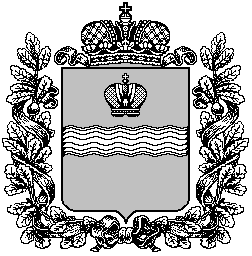 